§8003-F.  Disposition of feesAll money received by the Office of Professional and Occupational Regulation on behalf of a board or commission listed in section 8001, subsection 38 or by the Office of Professional and Occupational Regulation to perform the regulatory functions listed in section 8001, subsection 38 must be paid to the Treasurer of State and credited to the account for that board, commission or regulatory function within the budget of the Office of Professional and Occupational Regulation.  [PL 1999, c. 687, Pt. C, §12 (NEW); PL 2011, c. 286, Pt. B, §5 (REV).]Money received by the Office of Professional and Occupational Regulation on behalf of a board or commission listed in section 8001, subsection 38 or by the Office of Professional and Occupational Regulation to perform the regulatory functions listed in section 8001, subsection 38 must be used for the expenses of administering its statutory responsibilities, including, but not limited to, the costs of conducting investigations, taking testimony, procuring the attendance of witnesses, all legal proceedings initiated for enforcement and administering the office.  [PL 1999, c. 687, Pt. C, §12 (NEW); PL 2011, c. 286, Pt. B, §5 (REV).]Any balance of these fees may not lapse but must be carried forward as a continuing account to be expended for the same purposes in the following fiscal years.  [PL 1999, c. 687, Pt. C, §12 (NEW).]SECTION HISTORYPL 1999, c. 687, §C12 (NEW). PL 2011, c. 286, Pt. B, §5 (REV). The State of Maine claims a copyright in its codified statutes. If you intend to republish this material, we require that you include the following disclaimer in your publication:All copyrights and other rights to statutory text are reserved by the State of Maine. The text included in this publication reflects changes made through the First Regular and First Special Session of the 131st Maine Legislature and is current through November 1, 2023
                    . The text is subject to change without notice. It is a version that has not been officially certified by the Secretary of State. Refer to the Maine Revised Statutes Annotated and supplements for certified text.
                The Office of the Revisor of Statutes also requests that you send us one copy of any statutory publication you may produce. Our goal is not to restrict publishing activity, but to keep track of who is publishing what, to identify any needless duplication and to preserve the State's copyright rights.PLEASE NOTE: The Revisor's Office cannot perform research for or provide legal advice or interpretation of Maine law to the public. If you need legal assistance, please contact a qualified attorney.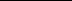 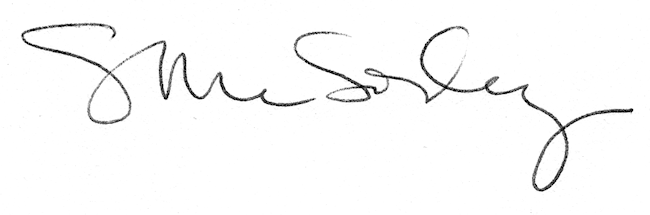 